Завдання 1. Доповнити структурну схему стратегічного управління підприємством у частині управління товарною політикою Корпоративний рівеньІнші напрямки…	стратегічногобаченняБізнес рівень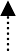  	   Прямі зв’язки	 	 Зворотні зв’язкиСтруктурно-логічна схема